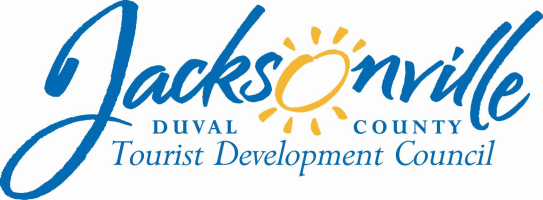 OFFICE OF THE CITY COUNCIL   A G E N D ATOURIST DEVELOPMENT COUNCIL TRAVEL POLICY COMMITTEE MEETINGCouncil President Aaron L. Bowman, TDC ChairmanThursday, December 6, 20183:30 P.M.117 West Duval StreetCity Hall, Fourth Floor, Suite 425Conference Room BI. CALL TO ORDERRoll Call  City Council President Aaron Bowman, Board ChairpersonCity Council Member Lori N. Boyer, Board Member Dawn Southworth, Board Member Sarah Maples, TDC AdministratorSondra Fetner, Interim TDC StaffKim Taylor, Assistant Council AuditorLawsikia Hodges, Deputy General Counsel         	 Meeting Convened					Meeting Adjourned: II. Introduction – Council President Aaron Bowman, TDC ChairmanTDC Travel Policy	Public CommentsAction Item: ____ Public CommentsClosing CommentsNext Regular Meeting of the TDC – January 10, 2019	Adjourn***Other Items may be added or deferred at discretion of the Chair. ***Tourist Development CouncilOFFICE: (904) 630-7625117 West Duval Street, Suite 425FAX: (904) 630-29064th Floor, City HallE-MAIL: TDC@coj.net Jacksonville, FL  32202